Name: _________________________________							        Unit 5 Cell DivisionPeriod: _______											Page: _______Language Targets for Unit 5, Topics 1-3[[Language Target for Topic 1: I can identify the parts of a chromosome given a diagram; I can use images to describe how DNA coils up before cell division and verbally explain the purpose; I can discuss the impact of surface area to volume ratios]]Draw and label a chromosome with two sister chromatids; centromere; long arm (x2); short arm (x2); telomereExplain HOW and WHY DNA coils up prior to cell division (use pictures to help explain if necessary):Surface area to volume ratios: Most of this has been completed using our in-class POGIL, but take a moment to write what size cells are most efficient: ________________________What do we mean when we say these cells are most efficient? _____________________________________________________________________________________ _____________________________________________________________________________________How does DNA overload relate to this? _____________________________________________________________________________________ _____________________________________________________________________________________Why can eukaryotic cells be larger than prokaryotic cells? _____________________________________________________________________________________ _____________________________________________________________________________________[[Language Target for Topic 2: I can diagram the cell cycle, identifying key structural components while describing the events within; I can diagram the four stages of mitosis; I can create a Venn Diagram to explain the difference between plant and animal cell division; I can differentiate between prokaryotic and eukaryotic cell division.]]Place the appropriate component of the cell cycle in each sliver of the following image. Draw or describe what happens at each point (use the space to the right of the image, if needed).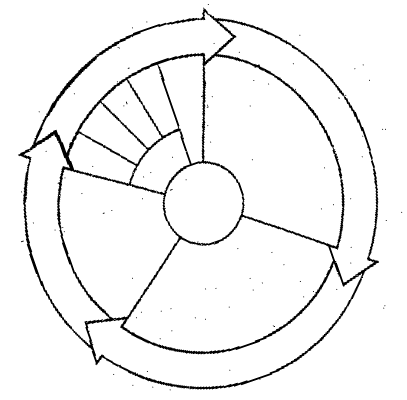 Complete the following table comparing plant and animal cell division:Complete the following table comparing prokaryotic and eukaryotic cell division:[[Language Target for Topic 3: I can create a Venn Diagram to compare and contrast sexual and asexual reproduction; I can diagram the stages of Meiosis I and provide written descriptions for each stage; I can diagram the stages of Meiosis II and provide written descriptions for each stage; I can explain how meiosis creates egg and sperm cells; I can locate an abnormality on a karyotype and explain how nondisjunction caused it.]]1. Complete the following table comparing sexual and asexual reproduction:Provide an advantage for asexual reproduction: _____________________________________Provide an advantage for sexual reproduction: _____________________________________Provide a disadvantage for asexual reproduction: _____________________________________Provide a disadvantage for sexual reproduction: _____________________________________2. Label each stage of meiosis in the following diagrams: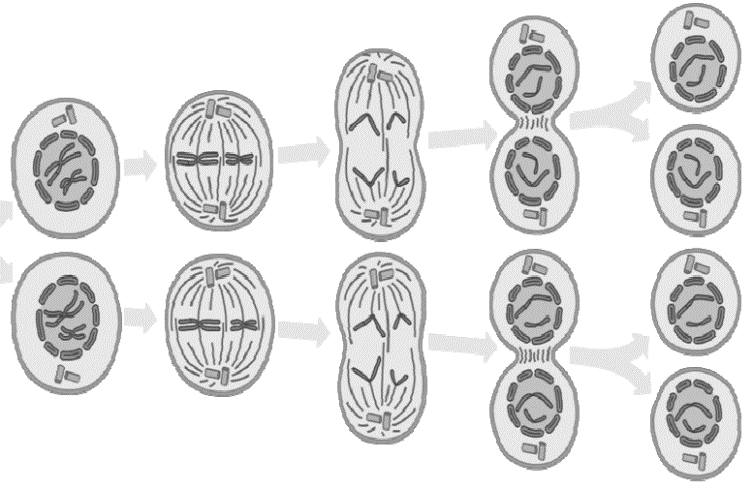 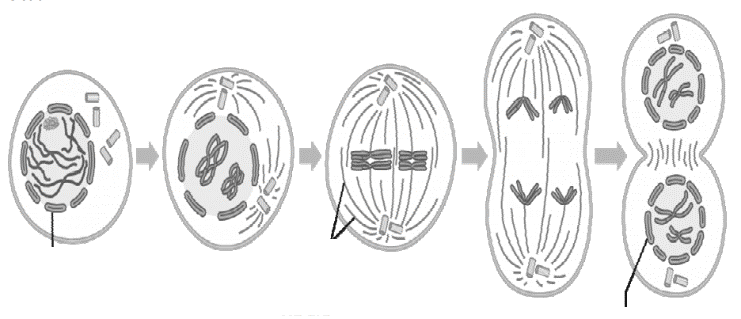 3. Why must egg and sperm cells be haploid? 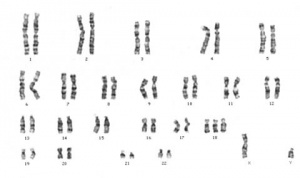 4. Analyze the following karyotype: Sex of individual: _____________________Normal/Trisomy/Monosomy: ________________________If tri- or monosomy, on which chromosome? ____________PLANT CELLSANIMAL CELLSCentrioles used?Cleavage furrow forms?Cell plate forms?PROKARYOTIC CELLSEUKARYOTIC CELLSInvolves dividing the nucleus?Produces identical daughter cells?Uses binary fission?Uses mitosis?Produces two organisms?Involves PMAT (pro, meta, ana…)?Requires duplicating DNA?Asexual ReproductionSexual ReproductionNumber of parentsGenetic info compared tothe parents    Same                Different      Same                  DifferentComplexity of organism that uses this method   Simple               Complex    Simple                  ComplexExample of an organismthat uses this method